Instructions: Locate and pinpoint San Antonio’s historic civilian and military airfields.Stinson AirfieldKelly AirfieldFt. Sam HoustonRandolph AirfieldSan Antonio International AirportExtra Credit:Brooks AFB AirfieldLackland AFBMedina AFB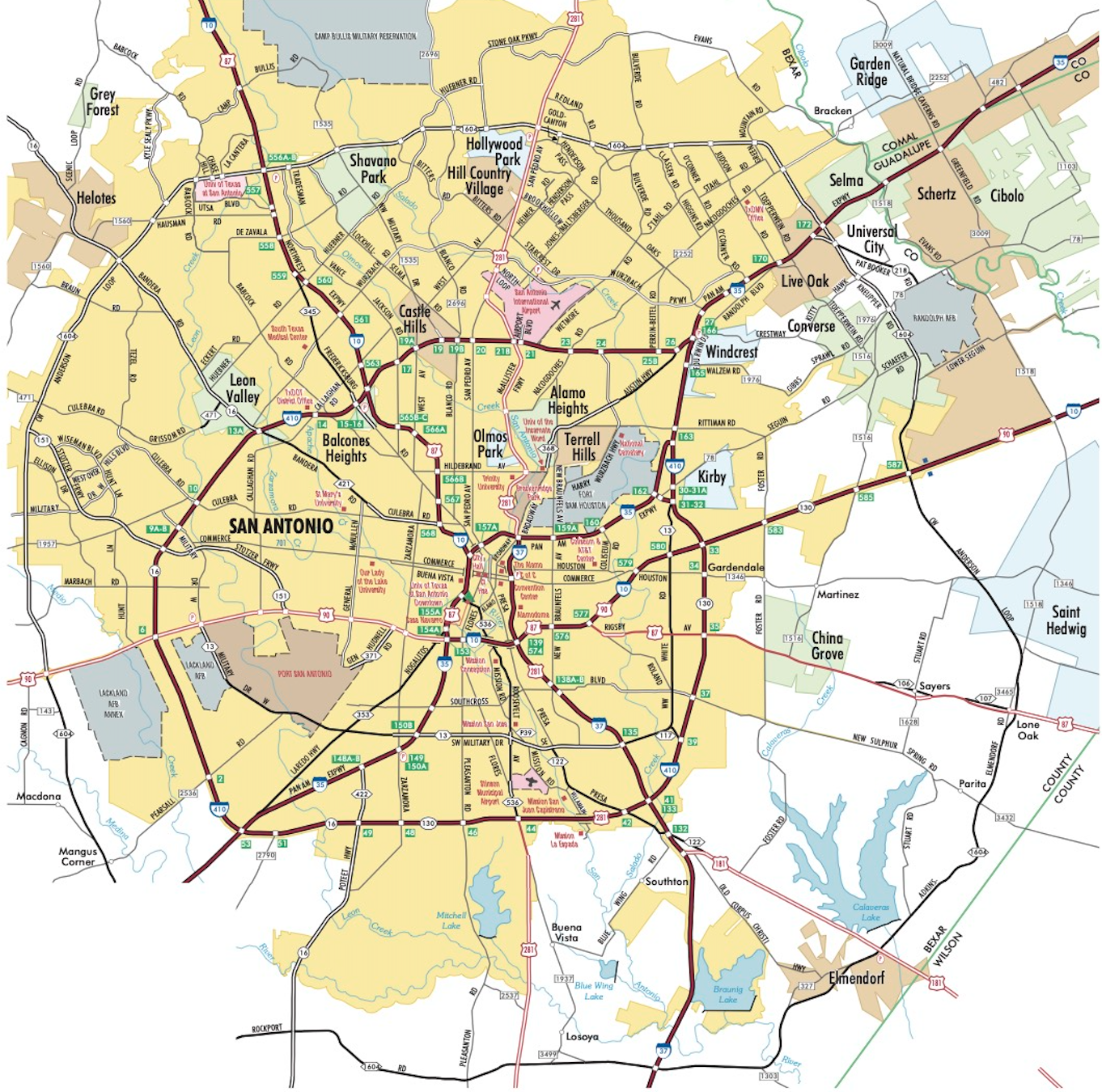 Map: TXDOT Website 